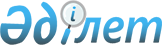 О внесении изменений и дополнений в некоторые решения Правительства Республики КазахстанПостановление Правительства Республики Казахстан от 4 сентября 2023 года № 764.
      Примечание ИЗПИ!Вводится в действие с 4.09.2023.
      Правительство Республики Казахстан ПОСТАНОВЛЯЕТ:
      1. Утвердить прилагаемые изменения и дополнения, которые вносятся в некоторые решения Правительства Республики Казахстан.
      2. Настоящее постановление вводится в действие с 4 сентября 2023 года и подлежит официальному опубликованию. Изменения и дополнения, которые вносятся в некоторые решения Правительства Республики Казахстан
      1. В постановлении Правительства Республики Казахстан от 28 октября 2004 года № 1120 "Вопросы Министерства юстиции Республики Казахстан":
      в Положении о Министерстве юстиции Республики Казахстан, утвержденном указанным постановлением:
      в пункте 14:
      подпункт 234-1) изложить в следующей редакции:
      "234-1) разработка и утверждение профессионального стандарта в сфере судебно-экспертной деятельности;";
      дополнить подпунктами 272-1), 272-2), 272-3), 272-4) и 272-5) следующего содержания:
      "272-1) внесение предложений в уполномоченный орган в области признания профессиональных квалификаций по внесению изменений и дополнений в реестр профессий;
      272-2) выработка предложений по разработке и (или) актуализации профессиональных стандартов и направление их в уполномоченный орган в области признания профессиональных квалификаций;
      272-3) формирование потребности рынка труда в признании профессиональных квалификаций с учетом актуальности профессий в текущем и будущем периодах по согласованию с местными исполнительными органами областей, городов республиканского значения и столицы;
      272-4) внесение предложений в уполномоченный орган в области признания профессиональных квалификаций по условиям признания профессиональных квалификаций;
      272-5) разработка и утверждение положения об отраслевых советах по профессиональным квалификациям;".
      2. В постановлении Правительства Республики Казахстан от 24 апреля 2008 года № 387 "О некоторых вопросах Министерства финансов Республики Казахстан":
      в Положении о Министерстве финансов Республики Казахстан, утвержденном указанным постановлением:
      пункт 15 дополнить подпунктами 758-71), 758-72), 758-73), 758-74), 758-75) и 758-76) следующего содержания:
      "758-71) разработка и утверждение профессиональных стандартов для администраторов;
      758-72) внесение предложений в уполномоченный орган в области признания профессиональных квалификаций по внесению изменений и дополнений в реестр профессий;
      758-73) выработка предложений по разработке и (или) актуализации профессиональных стандартов и направление их в уполномоченный орган в области признания профессиональных квалификаций;
      758-74) формирование потребности рынка труда в признании профессиональных квалификаций с учетом актуальности профессий в текущем и будущем периодах по согласованию с местными исполнительными органами областей, городов республиканского значения и столицы;
      758-75) внесение предложений в уполномоченный орган в области признания профессиональных квалификаций по условиям признания профессиональных квалификаций;
      758-76) разработка и утверждение положения об отраслевых советах по профессиональным квалификациям;".
      3. Утратил силу постановлением Правительства РК от 04.10.2023 № 865.


      4. В постановлении Правительства Республики Казахстан от 17 февраля 2017 года № 71 "О некоторых вопросах министерств здравоохранения и национальной экономики Республики Казахстан":
      в Положении о Министерстве здравоохранения Республики Казахстан, утвержденном указанным постановлением:
      в пункте 15:
      подпункт 262) изложить в следующей редакции:
      "262) разработка и утверждение профессиональных стандартов в области здравоохранения;";
      дополнить подпунктами 323-26), 323-27), 323-28), 323-29) и 323-30) следующего содержания:
      "323-26) внесение предложений в уполномоченный орган в области признания профессиональных квалификаций по внесению изменений и дополнений в реестр профессий;
      323-27) выработка предложений по разработке и (или) актуализации профессиональных стандартов и направление их в уполномоченный орган в области признания профессиональных квалификаций;
      323-28) формирование потребности рынка труда в признании профессиональных квалификаций с учетом актуальности профессий в текущем и будущем периодах по согласованию с местными исполнительными органами областей, городов республиканского значения и столицы;
      323-29) внесение предложений в уполномоченный орган в области признания профессиональных квалификаций по условиям признания профессиональных квалификаций;
      323-30) разработка и утверждение положения об отраслевых советах по профессиональным квалификациям;".
      5. В постановлении Правительства Республики Казахстан от 18 февраля 2017 года № 81 "Некоторые вопросы Министерства труда и социальной защиты населения Республики Казахстан":
      в Положении о Министерстве труда и социальной защиты населения Республики Казахстан, утвержденном указанным постановлением:
      пункт 13 дополнить подпунктом 8-1) следующего содержания:
      "8-1) признания профессиональных квалификаций;";
      в пункте 15:
      подпункт 27) изложить в следующей редакции:
      "27) разработка и (или) актуализация национальной рамки квалификаций совместно с уполномоченными органами в области образования, науки и высшего образования;";
      подпункт 29) изложить в следующей редакции:
      "29) разработка и утверждение правил разработки и (или) актуализации профессиональных стандартов;";
      дополнить подпунктами 229-17), 229-18), 229-19), 229-20), 229-21), 229-22), 229-23), 229-24), 229-25), 229-26), 229-27) и 229-28) следующего содержания:
      "229-17) разработка и утверждение правил создания отраслевых советов по профессиональным квалификациям, а также их типового положения;
      229-18) разработка и утверждение правил формирования, актуализации и ведения реестра профессий;
      229-19) разработка и утверждение правил признания профессиональных квалификаций;
      229-20) разработка и утверждение правил аккредитации центров признания профессиональных квалификаций, переоформления, отзыва, возобновления и прекращения действия аттестата аккредитации, а также типовой формы и условий постаккредитационного договора;
      229-21) разработка и утверждение правил разработки и утверждения квалификационных программ, а также требований к ним;
      229-22) разработка и утверждение правил разработки и (или) актуализации отраслевых рамок квалификаций;
      229-23) разработка и утверждение правил формирования, сопровождения и системно-технического обслуживания цифровой платформы Национальной системы квалификаций, интеграции с иными информационными системами, а также анализа и обработки данных по вопросам Национальной системы квалификаций;
      229-24) разработка и утверждение правил выдачи, финансирования и распределения между регионами Республики Казахстан единоразовых ваучеров на признание профессиональных квалификаций;
      229-25) разработка и утверждение правил формирования потребности рынка труда в признании профессиональных квалификаций с учетом актуальности профессий в текущем и будущем периодах;
      229-26) формирование потребности рынка труда в признании профессиональных квалификаций с учетом актуальности профессий в текущем и будущем периодах по согласованию с местными исполнительными органами областей, городов республиканского значения и столицы;
      229-27) ведение перечня утвержденных профессиональных стандартов на цифровой платформе Национальной системы квалификаций;
      229-28) координация деятельности Национального органа по профессиональным квалификациям;".
      6. Утратил силу постановлением Правительства РК от 04.10.2023 № 862.

      7. Утратил силу постановлением Правительства РК от 04.10.2023 № 866.


      8. В постановлении Правительства Республики Казахстан от 19 августа 2022 года № 580 "О некоторых вопросах Министерства науки и высшего образования Республики Казахстан":
      в Положении о Министерстве науки и высшего образования Республики Казахстан, утвержденном указанным постановлением:
      в пункте 15:
      подпункт 48) изложить в следующей редакции: 
      "48) разработка и утверждение правил признания результатов обучения, полученных через неформальное образование, а также результатов признания профессиональной квалификации совместно с уполномоченным органом в области образования;";
      подпункт 49) исключить;
      дополнить подпунктами 177-17), 177-18), 177-19), 177-20), 177-21), 177-22) и 177-23) следующего содержания:
      "177-17) разработка и утверждение профессионального стандарта для педагогов (профессорско-преподавательского состава) организаций высшего и (или) послевузовского образования;
      177-18) внесение предложений в уполномоченный орган в области признания профессиональных квалификаций по внесению изменений и дополнений в реестр профессий;
      177-19) выработка предложений по разработке и (или) актуализации профессиональных стандартов и направление их в уполномоченный орган в области признания профессиональных квалификаций;
      177-20) формирование потребности рынка труда в признании профессиональных квалификаций с учетом актуальности профессий в текущем и будущем периодах по согласованию с местными исполнительными органами областей, городов республиканского значения и столицы;
      177-21) внесение предложений в уполномоченный орган в области признания профессиональных квалификаций по условиям признания профессиональных квалификаций;
      177-22) разработка и (или) актуализация национальной рамки квалификаций совместно с уполномоченными органами в области признания профессиональных квалификаций, образования;
      177-23) разработка и утверждение положения об отраслевых советах по профессиональным квалификациям;".
      9. В постановлении Правительства Республики Казахстан от 19 августа 2022 года № 581 "Некоторые вопросы Министерства просвещения Республики Казахстан":
      в Положении о Министерстве просвещения Республики Казахстан, утвержденном указанным постановлением:
      в пункте 15:
      подпункт 76) изложить в следующей редакции: 
      "76) разработка и утверждение правил признания результатов обучения, полученных через неформальное образование, а также результатов признания профессиональной квалификации совместно с уполномоченным органом в области науки и высшего образования;";
      дополнить подпунктами 235-30), 235-31), 235-32), 232-33), 235-34), 235-35) и 235-36) следующего содержания:
      "235-30) разработка и утверждение профессиональных стандартов для педагогов дошкольного воспитания и обучения, среднего, дополнительного, а также технического и профессионального образования;
      235-31) внесение предложений в уполномоченный орган в области признания профессиональных квалификаций по внесению изменений и дополнений в реестр профессий;
      235-32) выработка предложений по разработке и (или) актуализации профессиональных стандартов и направление их в уполномоченный орган в области признания профессиональных квалификаций;
      235-33) формирование потребности рынка труда в признании профессиональных квалификаций с учетом актуальности профессий в текущем и будущем периодах по согласованию с местными исполнительными органами областей, городов республиканского значения и столицы;
      235-34) внесение предложений в уполномоченный орган в области признания профессиональных квалификаций по условиям признания профессиональных квалификаций;
      235-35) разработка и (или) актуализация национальной рамки квалификаций совместно с уполномоченными органами в области признания профессиональных квалификаций, науки и высшего образования;
      235-36) разработка и утверждение положения об отраслевых советах по профессиональным квалификациям;".
      ________________________________
					© 2012. РГП на ПХВ «Институт законодательства и правовой информации Республики Казахстан» Министерства юстиции Республики Казахстан
				
      Премьер-МинистрРеспублики Казахстан 

А. Смаилов
Утверждены
постановлением Правительства
Республики Казахстан
от " " 2023 года №